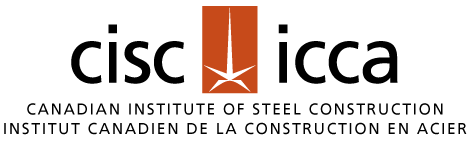 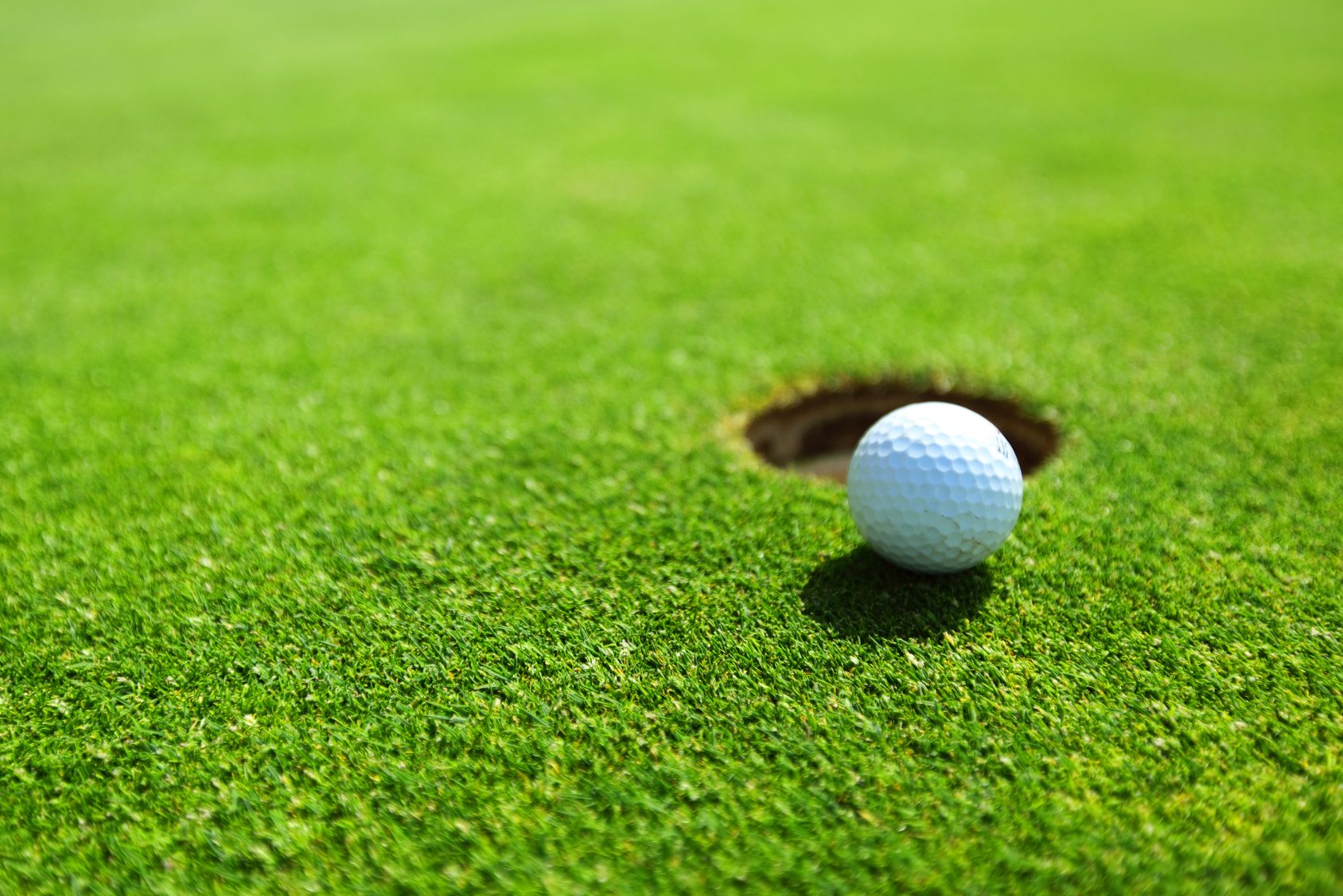 Sponsorship opportunitiesEvent Audience: CISC members, Steel construction industry partners and invited guests from architectural, engineering, general contractor and government officials.Contact Kris Erickson @ 306-229-3562 to confirm your sponsorship participation.                    ***SOLD***Dinner sponsor: $1,750 (including GST)          Building Point CanadaReceive logo and name recognition at the event;Event signage to acknowledge supportAcknowledgement at dinner2 golfer registrations included Hole sponsorship (including GST)$375$250 w/o golferReceive logo sign on one golf hole for day of tournament. Acknowledgement at tournament dinner. Includes one golf registration.Wine sponsor: $800 (including GST)Provide each golfer with a bottle of wine (red or white) with a card attached bearing your company logo. Event signage to acknowledge your sponsorship.                    ***SOLD***Beverage Sponsor: $400 (including GST)    Varsteel Steel Service CentreProvide each golfer with a complimentary beverage (club house or beverage cart). Event signage to acknowledge your sponsorship.